IEEE P802.11
Wireless LANsCID 15768Discussion: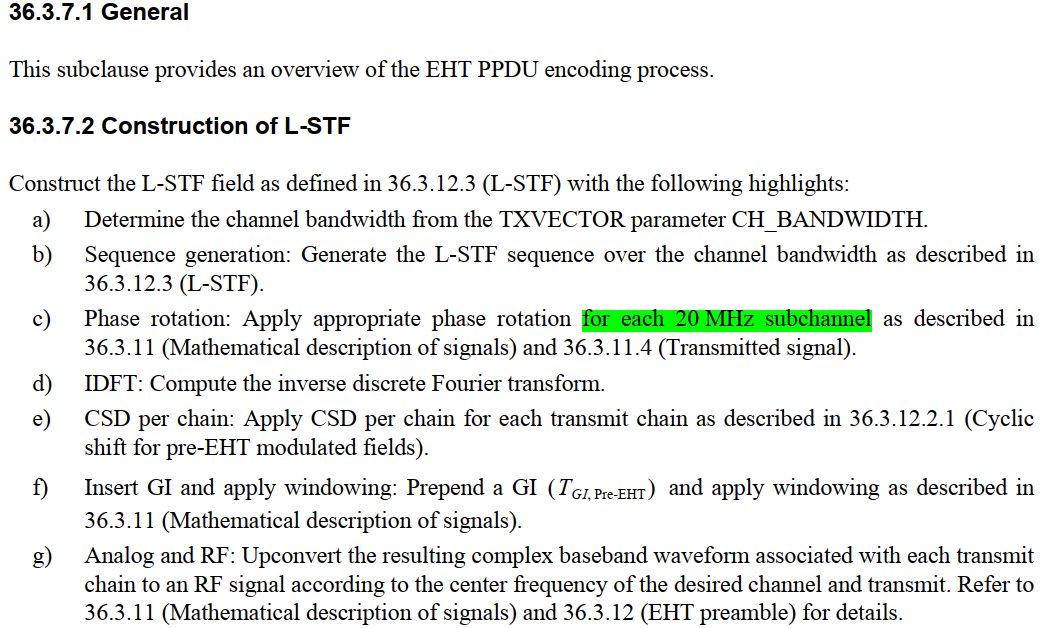 CID 15769Discussion: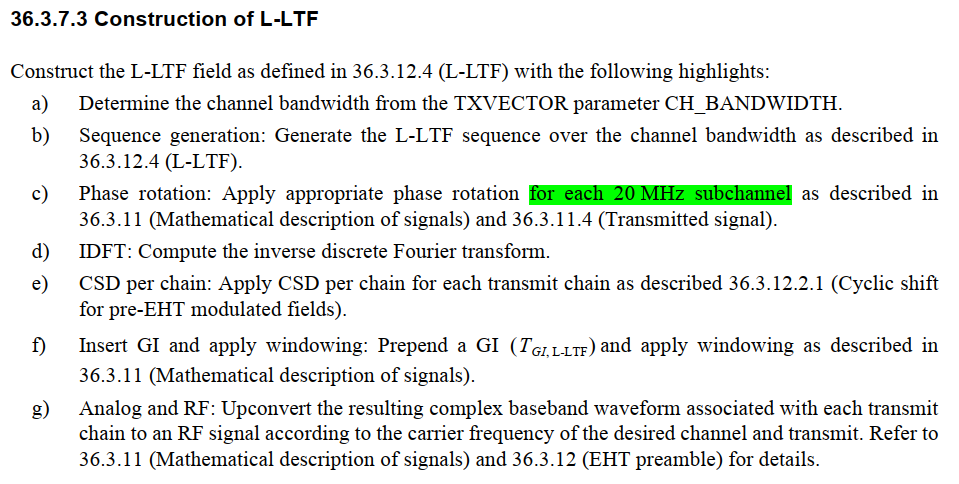 CID 15770Discussion: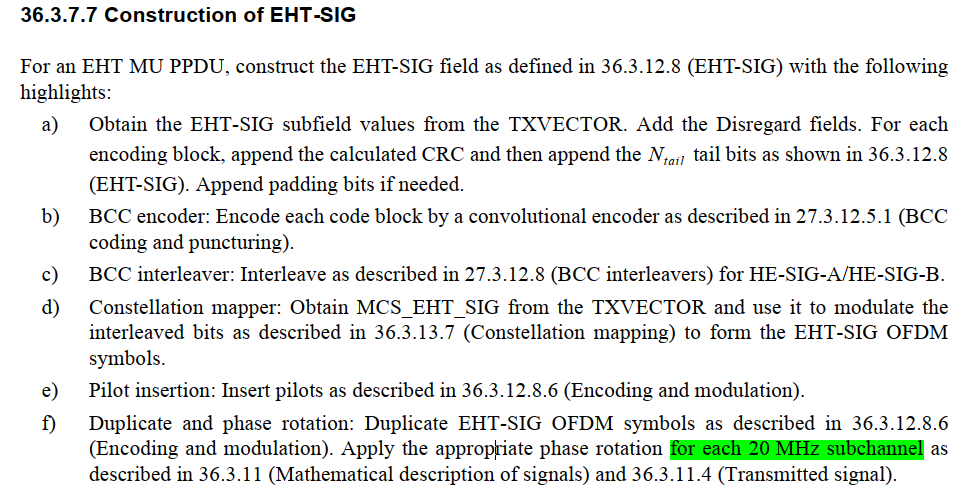 CID 17929Discussion: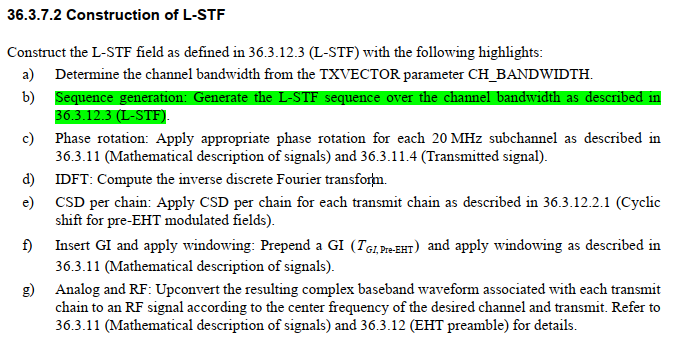 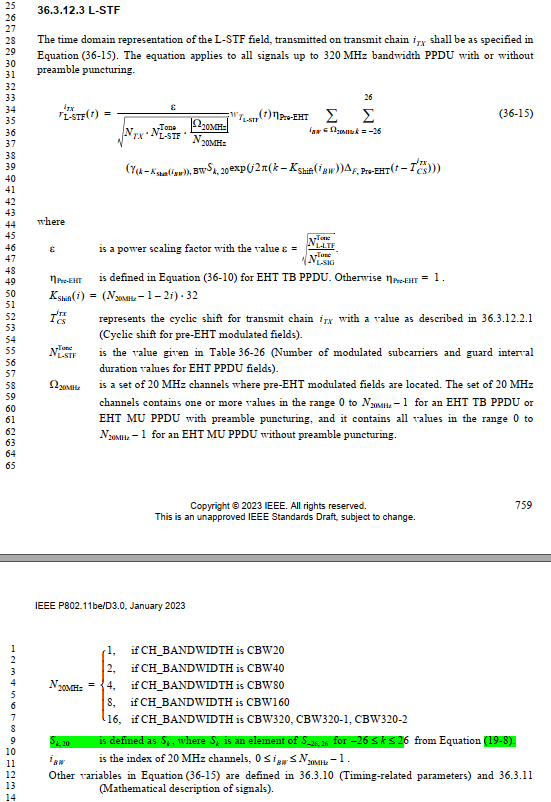 CID 17930Discussion: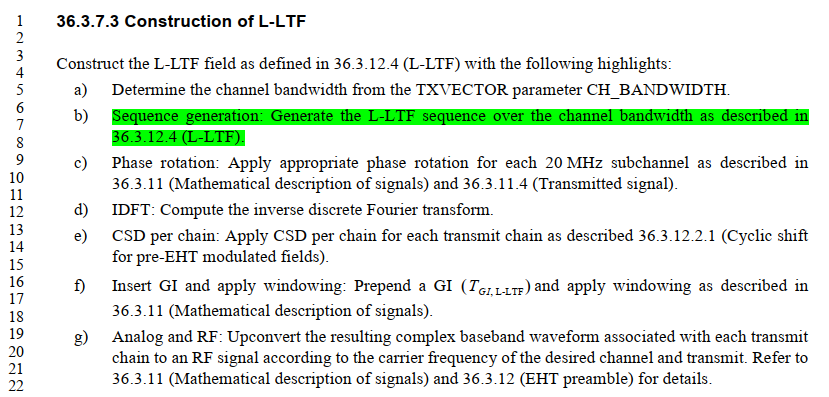 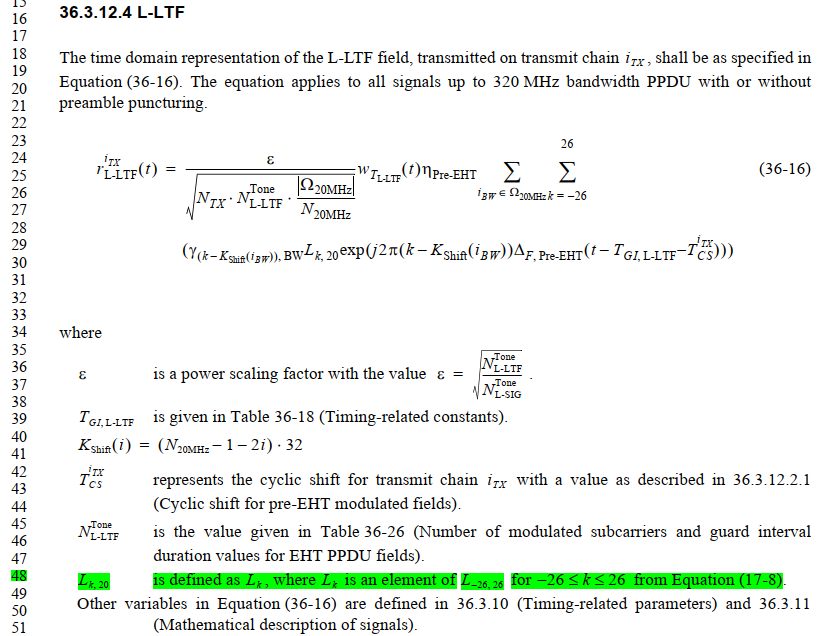 LB271 CR for 36.3.7 Overview of the PPDU encoding processLB271 CR for 36.3.7 Overview of the PPDU encoding processLB271 CR for 36.3.7 Overview of the PPDU encoding processLB271 CR for 36.3.7 Overview of the PPDU encoding processLB271 CR for 36.3.7 Overview of the PPDU encoding processDate:  2023.04.10Date:  2023.04.10Date:  2023.04.10Date:  2023.04.10Date:  2023.04.10Author(s):Author(s):Author(s):Author(s):Author(s):NameCompanyAddressPhoneemailBo GongHuawei TechnologiesH3, Huawei Base, Bantian, Longgang, Shenzhen, Guangdong, China, 518129gongbo8@huawei.comJian YuHuawei TechnologiesH3, Huawei Base, Bantian, Longgang, Shenzhen, Guangdong, China, 518129ross.yujian@huawei.comPage.LineClause NumberCommentProposed ChangeResolution737.4836.3.7.2Preamble puncturing should be considered. So "each 20MHz subchannel" should be changed with " each occupied 20MHz subchannel"As in commentAccepted.Page.LineClause NumberCommentProposed ChangeResolution738.0936.3.7.3Preamble puncturing should be considered. So "each 20MHz subchannel" should be changed with " each occupied 20MHz subchannel"As in commentAccepted.Page.LineClause NumberCommentProposed ChangeResolution740.3336.3.7.7Preamble puncturing should be considered. So "each 20MHz subchannel" should be changed with " each occupied 20MHz subchannel"As in commentAccepted.Page.LineClause NumberCommentProposed ChangeResolution737.4536.3.7.2This sentence mentions that the L-STF sequence generation is described in subclause 36.3.12.3 (L-STF). But subclause 36.3.12.3 (L-STF) is about the time-domain representation, not the frequency-domain sequence.Changing "36.3.12.3 (L-STF)" to "21.3.8.2.2 (L-STF definition)".Rejected.The sequence generation is described in Line 9, Page 760 in subclause 36.3.12.3 of TGbe Draft D3.0.Page.LineClause NumberCommentProposed ChangeResolution738.0636.3.7.3This sentence mentions that the L-LTF sequence generation is described in subclause 36.3.12.4 (L-LTF). But subclause 36.3.12.4 (L-LTF) is about the time-domain representation, not the frequency-domain sequence.Changing "36.3.12.4 (L-LTF)" to "21.3.8.2.3 (L-LTF definition)".Rejected.The sequence generation is described in Line 48, Page 760 in subclause 36.3.12.4 of TGbe Draft D3.0.